№80(10230)			 		17 октября 2023 г.Официальное издание органов местного самоуправленияШапкинского сельсовета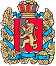 ШАПКИНСКИЙ СЕЛЬСКИЙ СОВЕТ ДЕПУТАТОВ ЕНИСЕЙСКОГО РАЙОНА	 КРАСНОЯРСКОГО КРАЯ                        	                   РЕШЕНИЕ         16.10.2023г.		                                  п. Шапкино	            	             №38-186рОб утверждении отчетных материалов,характеризующих работу Шапкинскогосельского Совета депутатов за периодс 1 января 2022 года по 1 июля 2023 годаРуководствуясь Постановлением Енисейского районного Совета депутатов Красноярского края от 29.05.2023№4-пс «О проведении районного конкурса на лучшую организацию работы представительного органа муниципального образования в 2023 году», статьей 30 Устава Шапкинского сельсовета, Шапкинский сельский Совет депутатов РЕШИЛ:Утвердить отчетные материалы, характеризующие работу Шапкинского сельского Совета депутатов за период с 1 января 2022 года по 1 июля 2023 года, согласно приложению.Направить настоящее решение в Енисейский районный Совет депутатов для участия в конкурсе. Контроль за исполнением настоящего Решения возложить на Председателя Советов депутатов Наконечного А.В.Настоящее решение вступает в силу со дня его опубликования (обнародования) в печатном издании «Шапкинский вестник», и подлежит размещению на официальном интернет-сайте Шапкинский сельсовет Енисейского района Красноярского края.  Председатель Шапкинского                                                    Глава Шапкинского сельсоветасельского Совета депутатов                                                                                               А.В. Наконечный                                                                 Л.И. Загитова  Отпечатано в администрации Шапкинского сельсовета на персональном компьютере по адресу: Россия, Красноярский край, Енисейский район, п. Шапкино, ул. Центральная, 26, тел. 70-285 Распространяется бесплатно. Тираж 10экз.